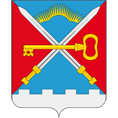 ПОСТАНОВЛЕНИЕАДМИНИСТРАЦИИСЕЛЬСКОЕ ПОСЕЛЕНИЕ АЛАКУРТТИ КАНДАЛАКШСКОГО РАЙОНАРуководствуясь Жилищным кодексом Российской Федерации, Федеральным законом от 06.10.2003 № 131-ФЗ «Об общих принципах организации местного самоуправления в РФ». Уставом муниципального образования сельское поселение Алакурттипостановляю:1. Перевести жилой дом, расположенный по адресу: Мурманская область, Кандалакшский район, с. Алакуртти, ул. Набережная д.20, площадью 688,2 кв.м., с кадастровым номером 51:19:0050305:29, принадлежащий на основании права собственности Муниципальному образованию сельское поселение Алакуртти Кандалакшского района в нежилое здание в целях разрешенного использования для создания условий для развития зоны в соответствии с Правилами землепользования и застройки сельского поселения Алакуртти Кандалакшского района Мурманской области, утвержденными решением Совета депутатов сельского поселения Алакуртти Кандалакшского района второго созыва от 27.09.2013 № 225.2. Опубликовать на настоящее постановление на официальном сайте администрации сельское поселение Алакуртти и в информационном бюллетене «Алакуртти – наша земля».ИО главы администрациисельского поселения Алакуртти						  	 М.Е. Гавриловот№О переводе жилого дома в нежилое зданиеО переводе жилого дома в нежилое зданиеО переводе жилого дома в нежилое зданиеО переводе жилого дома в нежилое зданиеО переводе жилого дома в нежилое здание